Положениерегиональной социальной акции «Открытка ветерану» для детей старшего дошкольного возраста, участников регионального проекта «Музею в детском саду быть»          1.Общие положенияАкция проводится в рамках ознаменования 76-й годовщины Победы народа нашей страны в Великой Отечественной войне 1941-1945 гг.Настоящее Положение определяет цель и задачи, порядок и сроки проведения, требования к предоставляемым материалам, систему награждений и поощрений.Организаторы Акции: Культурно-выставочный центр «Радуга» г. Саратов; УФПС Саратовской области АО «Почта России».           2.Цель и задачи АкцииЦель: ознаменование 76-й годовщины Победы народа нашей страны в Великой Отечественной войне 1941-1945 гг.Задача:сохранение у подрастающего поколения исторической памяти о подвиге народа нашей страны в годы Великой Отечественной войны 1941-1945 гг.Участники АкцииВ Акции принимают участие дети старшего дошкольного возраста (5-7 лет) -  воспитанники дошкольных образовательных учреждений 10 муниципальных районов Саратовской области, участники регионального социально-значимого проекта «Музею в детском саду быть», их родители и педагоги.Порядок проведения Акции:4.1.  16 – 28 апреля 2021 г.: Регистрация заявок и прием открыток-поздравлений. Заявка и фотография открыток (общая от ДОУ) присылается одна от образовательного учреждения, заполняется строго по образцу Приложения 1 в формате Word (не скан!) с пометкой в теме письма «Акция. ДОУ» на e-mail: info@radugasar.ru.Открытки от ДОУ надо отнести в свое районное почтовое отделение, предварительно позвонив по контакту: Саратовская область, г. Петровск, Максимова Ольга Владимировна 89053234665Саратовская область, г. Хвалынск, Дурнова Оксана Владимировна, 89271069389 Саратовская область, р.п. Екатериновка, Фокина Елена Владимировна, 8-927-142-24-42; 8 (84554) 2-12-30. Саратовская область, г. Маркс, начальник ОПС 413090 Маркс Куклева Анна Константиновна: (884567)5-11-46, сот: 9878213912Саратовская область, г. Калининск, Чукина Елена Владимировна, 8(84549) 21-2-28; 89271394705Саратовская область, г. Ртищево, Кошлакова Анастасия Вячеславовна, 89093377825, раб. 8 (84540) 4-15-81.Саратовская область, р.п. Турки, Соболева Наталья Вячеславовна, моб. – 89603541036, раб. 8 (84543) 2-11-06Саратовская область, р.п. Перелюб, Хлебородова Светлана Николаевна, 8-929-776-89-82Саратовская область, р.п. Самойловка, Шандыбина Марина Владимировна: 8(84548)2-17-04; 8-927-911-49-64Саратовская область, р.п. Романовка, Болотникова Юлия Юрьевна: 8(84544)4-01-92; 8-962-616-37-18.         4.2.  28 апреля – 4 мая 2021 г.- подготовка открыток к участию в акции «Открытка ветерану». Отправка через филиалы АО Почты России Ветеранам и Участникам Великой Отечественной войны. 4.3.  5 - 12 мая 2021 г. – проведение в Саратовской области социальной акции «Открытка ветерану». 4.5.  12 - 30 мая 2020 г. подведение итогов, подготовка сертификатов для всех участников акции.5.	Условия и основные требованияК участию в Акции принимаются индивидуальные (только детские), совместные (ребенок и взрослый) и коллективные (дети) открытки-поздравления для Ветеранов и Участников Великой Отечественной войны 1941-1945 гг. Предоставляются одинарные открытки-поздравления, выполненные в любой технике на плотной бумаге (горизонтально или вертикально) строго формата А5: 148х210 (210х148) мм.Оборотная сторона открытки должна быть заполнена в соответствии с образцом - Приложение 2. Открытки участникам Акции не возвращаются. В рамках Социальной акции «Открытка ветерану» открытки-поздравления будут отправлены Ветеранам и Участникам Великой Отечественной войны 1941-1945 гг. в Саратовскую область при поддержке АО Почта России.Не подлежат рассмотрению работы, подготовленные с нарушением требований к предоставлению материалов, а также поступившие позднее 28 апреля 2020 года.Подведение итогов Акции.Дети, участвующие в Акции, будут отмечены сертификатами участника социальной акции (в электронном виде), высланных на адреса, указанные в заявках, не позднее 30 мая 2021 года. Адрес оргкомитета Конкурса410003, Саратовская область, г. Саратов, ул. Кутякова, д.18, КВЦ «Радуга».Консультации можно получить по телефону: 8(8452)26-21-77, Фокина Людмила Юрьевна.Образец  												Приложение №1В оргкомитет Акции «___»_____________2021 г.(дата приема материалов)Заявкана участие в региональной социальной акции «Открытка ветерану»Полное наименование образовательного учреждения _________________________________________________________________________________________________________________________________________________ФИО, телефон ответственного лица (обязательно) _____________________________________________________________E-mail (обязательно) ______________________________________________________________________________________ВНИМАНИЕ!Заявка оформляется одна от образовательного учреждения, не сканируется, никем не подписывается, высылается в настоящем формате Word!Убедительная просьба форму заявки не менять!Просим быть внимательными при оформлении заявки: сертификаты оформляются строго согласно данным, в ней указанным!Приложение 2ОБРАЗЕЦ ЛИЦЕВОЙ СТОРОНЫ ВЕРТИКАЛЬНОЙ ОТКРЫТКИ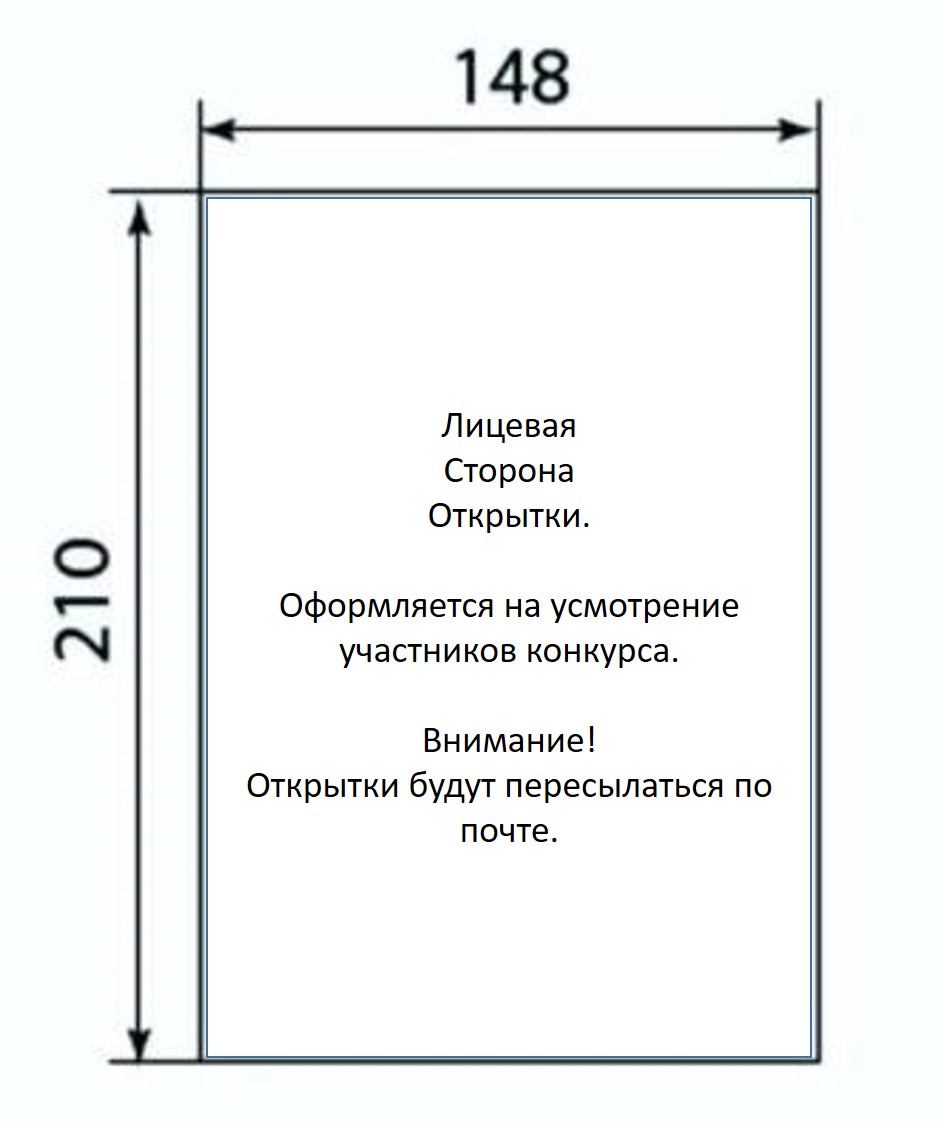 Приложение 2 продолжениеОБРАЗЕЦ ЛИЦЕВОЙ СТОРОНЫ ГОРИЗОНТАЛЬНОЙ ОТКРЫТКИ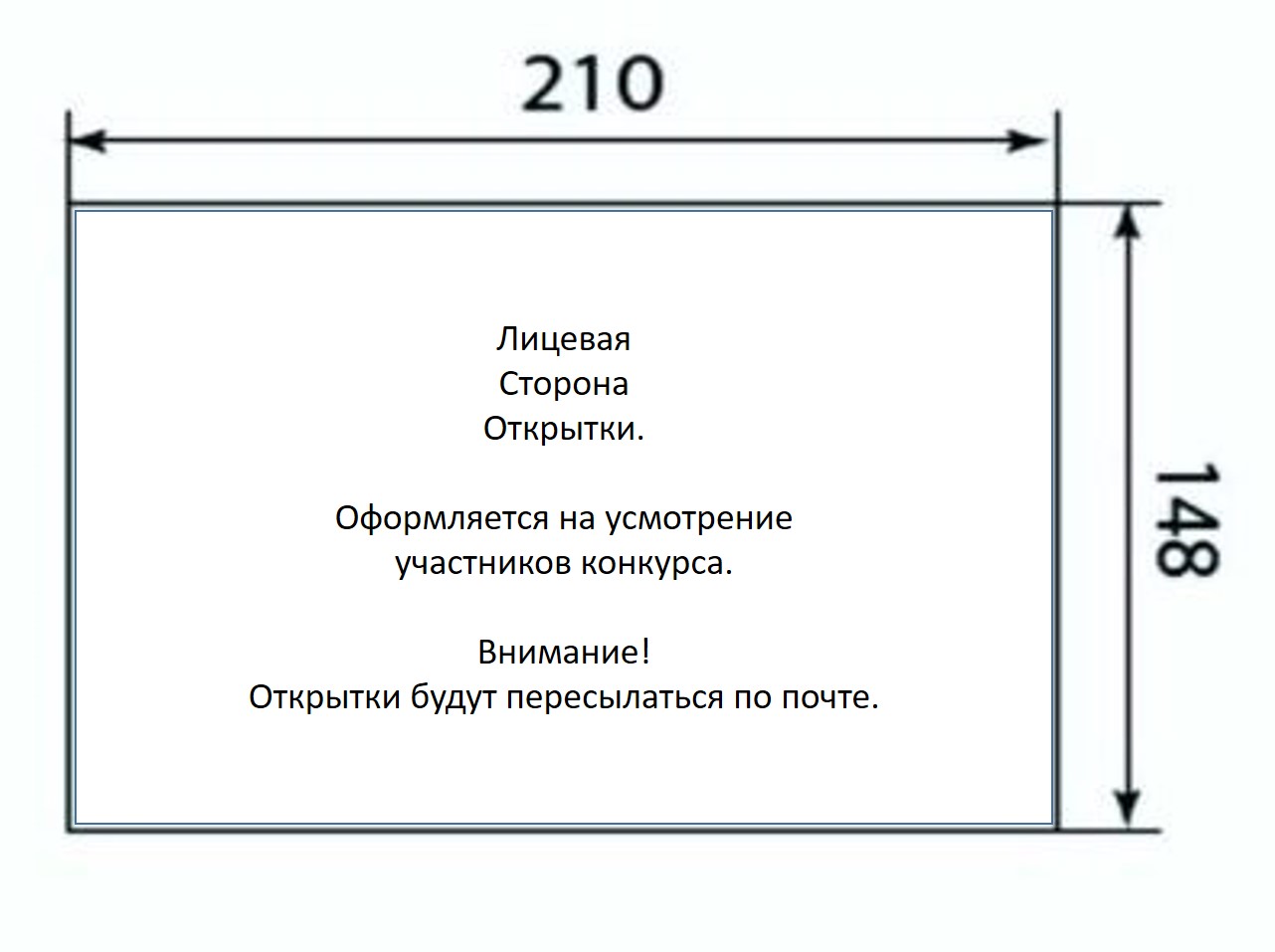 ОБОРОТАЯ СТОРОНА (ЕДИНАЯ ДЛЯ ВЕРТИКАЛЬНОЙ И ГОРИЗОНТАЛЬНОЙ ОТКРЫТОК)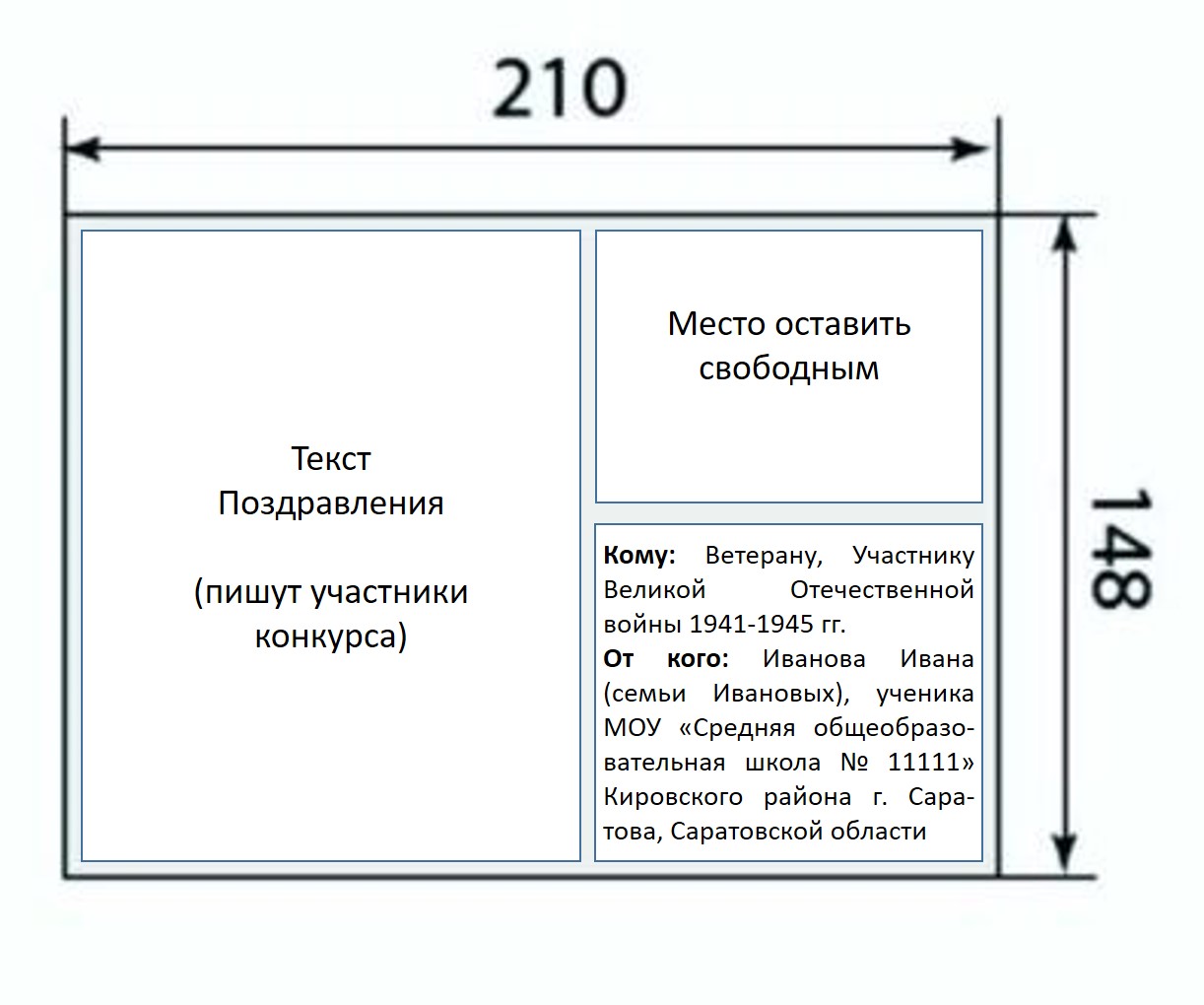 №п/пФамилия,имя ребенка(полностью)Полное наименование образовательного учрежденияФамилия, имя, отчество педагога (если работа совместно с педагогом) / родителей(если работа совместно родителями)(полностью)Контактный телефон, e-mail педагога(обязательно) 